OPIS SLIČIC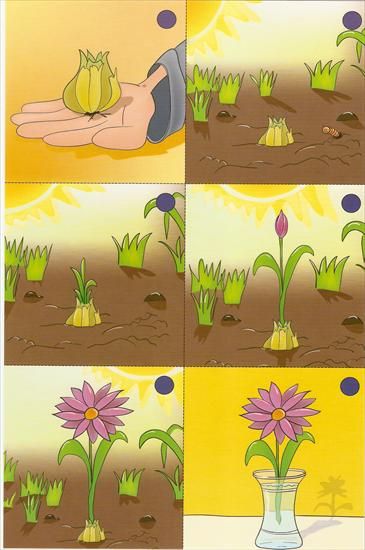 NAVODILA OTROKOMPred seboj imaš niz sličic. Dobro jih poglej in pomisli kaj se je zgodilo najprej, kaj potem in kaj na koncu. Na modre krogce zapiši zaporedne številke. Poskusi ustno oblikovati zgodbico tako, da opišeš vsako sličico. Nato vzemi šolski zvezek, zapiši naslov OPIS SLIČIC. Sličice izreži in jih postavi v pravilni vrstni red (sličice lahko tudi sam prerišeš). Po vrsti zalepi eno sličico pod drugo, ob sličici pa zapiši eno do dve povedi. Če želiš, lahko svoji zgodbici dodaš tudi svoj naslov.